 Урок с использованием информационно-коммуникативных технологий (ИКТ)Предмет английский языкУчитель Булай Е.И.Тема  «Breaking the ice».Продолжительность 45 минут.Класс 9 классТехнологии технология интерактивного обучения, проблемно-поисковая технология, элементы информационно-коммуникационных технологийАннотацияУрок отражает когнитивно-коммуникативный, компетентностный, личностно-ориентированный подходы к процессу обучения английскому языку.   Цели и тема  урокаТема урока: «Breaking the ice».Цель: развитие личностных, познавательных, коммуникативных универсальных учебных действий.Практические цели: формирование аудитивных, лексико-фонетических, грамматических умений и навыков монологической, диалогической речи, развитие навыка аудирования, аналитического чтения текста, с пониманием основного содержания.Образовательные: развитие аудитивных способностей, активизация лексических единиц “character” антонимия черт характера, формирование грамматически и фонетических навыков говорения, построения монологического высказывания, диалогического, с опорой на видеоролик, совершенствование навыка чтения.Воспитательные: воспитание личностных качеств (активность, самостоятельность, коммуникабельность, умение слушать друг друга, работать в паре и самостоятельно), чувства толерантности и эмпатии.Развивающие: развитие навыка аудирования (с различной степенью понимания звучащего текста), коммуникативных умений через все виды речевой деятельности, развитие психических функций, связанных с речевой деятельностью (память, мышление, внимание, восприятие, воображение), иноязычных способностей, расширение индивидуальной картины мира, страноведческих представлений.2.  Выбор урока2.1. Место данного урока в системе уроков, его связь с предыдущими и последующими урокамиДанный урок является вторым уроком. Учащиеся активизируют лексический материал первого урока (черты характера и антонимия этих черт, идиоматические выражения отражающие жесты и мимику), анализируют идиому «Breaking the ice» (Разбить лед) с семантической, структурной и функциональной сторон, с опорой на текст для чтения и видеоролики, выходят на диалогическую речь, отражающую сущность изучаемой идиомы. Связь с последующими уроками выражается в том, что учащиеся, в дальнейшем используя лексику, грамматические конструкции,  основные положения теории успешной коммуникации, смогут применять данные навыки для построения монологического и диалогического высказывания, работы в парах и самостоятельно. Данная тема отвечает потребностям и психологическим особенностям их возраста, практически каждый подросток становится в ситуацию, начала общения, знакомства, поэтому так важно детям показать механизмы, а так же правила успешной коммуникации, обратить внимание на определенные черты характера и язык тела.2.2. Учёт при подготовке к уроку программных требований, образовательных стандартов, целей школы, направленных не реализацию модели выпускника, Основных концептуальных идей преподавания предмета, учебных возможностей классаОтбор содержания отвечает следующим требованиям:- учет программных требований, образовательных стандартов;- отражение концептуальных идеи преподавания английского языка;- соответствие интересам и психологическим особенностям учащихся;- направленность на развитие;- учет реальных коммуникативных возможностей и потребностей в практической, интеллектуальной, чувственно-эмоциональной сферах; -учет возрастных особенностей детей при выборе и подготовке презентационных материалов;-информативность в сочетании с доступностью.Обучающиеся 8 класса характеризуются высокой степенью заинтересованности в изучении английского языка, обладают умением общаться, строить монологические и диалогические высказывания, но следует отметить недостаточность уровня развития навыка аудирования,  поэтому на каждом уроке уделяю развитию данного вида речевой деятельности особое внимание, использую аудитивные материалы на всех этапах урока с различной целевой установкой.3. План урока3.1.Выбор структуры проведения урокаДанный урок – комбинированный урок формирования аудитивных, лексико-фонетических, грамматических умений и навыков монологической и диалогической речи. В ходе урока его цели реализуются с помощью использования информационно-коммуникационных  технологий (компьютер, проектор, лингафонное оборудование).Структура урокаВводная часть          Организационный момент          Обсуждение темы и определение цели урока.Основная частьЛексическо-семантическая работа с идиомой  «Breaking the ice» с опорой на видео.Формирование навыка чтения на основе аудирования.          Проверка домашнего задания (знание лексики и определений по теме черты характера, идиоматические выражения, относящиеся к мимике и жестам), с опорой на аудиофайлы.          Совершенствование аудитивных навыков          Развитие навыка говорения (советы)Заключительная часть     Постановка заданий на дом.     Подведение итогов урока.3.2.Характер взаимодействия учителя и учащихсяУрок построен с учетом возрастных и психологических особенностей учащихся. Создается доверительная обстановка, что способствует высокой активности учащихся на уроке.3.3.Выбор содержания, методов, средств, форм обученияСодержание обучения соответствует выбранному УМК, учебной программе.Формы работы: фронтальная, парная, индивидуальная.Средства обучения: компьютер, проектор, лингафонное оборудование, учебник презентация к уроку, созданная в программе Power Point.Методы организации и осуществления учебно-методической деятельности:словесные: монологическое высказывание, диалогическая речь;наглядные: работа с медиаобъектами по теме, с учебником, карточками, материалами презентации;      практические: упражнения в употреблении лексических единиц по данной теме, отработка грамматического материала (виды вопросов в Present Simple, Past Simple, Present Perfect,), выполнение различных заданий;дедуктивные: упражнения на применение лексики по теме, высказывания с опорой на личные знания, медиа ресурсы.3.4.Создание условий для проведения урокаСоциально-психологические:     спокойная, доброжелательная обстановка;     учет субъективного опыта и психологических особенностей учащихся данного возраста.Учебно-методические: компьютер, проектор, лингафонное оборудование, учебники.Эстетические: использование эстетически оформленного наглядного материала.Темпоритмические:выбор темпа проведения урока в соответствии с учебными возможностями класса;грамотное чередование видов деятельности:   создание настроя в начале урока;   снятие трудностей перед прослушиванием текста;   чтение (с извлечением основной информации);   использование опор, облегчающих понимание звучащего текста;   активизация лексического материала;   деление материала на логические части;   составление предложений с опорой на готовые модели;   аудирование (с опорой на зрительное восприятие);   говорение (построение диалогического выскказывания);   подведение итогов, оценивание учащихся.Практическая реализацияКонспект урока.Данный урок проводился в лингафонном кабинете на основе сетевого компьютерного класса. Целесообразность применения ИКТ на каждом этапе урока обусловлена повышением мотивации учащихся к изучению английского языка, совершенствованием у учащихся навыков всех видов речевой деятельности (аудирования, чтения, говорения, письма), возможностью использования разнообразных форм и видов работ на уроке, а также большого количества различных заданий, помогающих реализовать поставленную цель.ПРАКТИЧЕСКИЕ ЦЕЛИ УРОКА: формирование лексико-фонетических, аудитивных, грамматических умений и навыков монологической, диалогической речи, развитие навыка аудирования, аналитического чтения текста, с пониманием основного содержания.ОБОРУДОВАНИЕ: компьютер, проектор, лингафонное оборудование.ХОД УРОКАI. ВВОДНАЯ ЧАСТЬ1. Организационный моментI am very glad to see you again in my classroom! Take your places! We are going to begin! - First of all, tell me please, what is the date today?  Who is absent today? Are you ready for discussing?2. Сообщение темы и цели урокаЦель: развитие метакогнитивных учебных действий (целеполагание и планирование).Look at the screenHi teenagers,I’m new to the school this year. It’s awful for me. I don’t like to move places and meet new teenagers. I don’t know how to break the ice. Help me; give me some advices, please.Waiting for them,Liz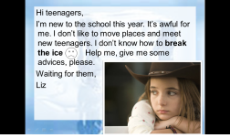 I'd like you to guess what we are going to speak about at the lesson. (about advices, rules, how to break he ice)Yes, you are right; today's topic is "Breaking the Ice". But what is it “breaking the ice” Look at the pictures…your opinion….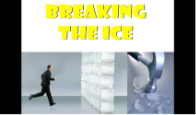 Let’s listen and look at the screenII. ОСНОВНАЯ ЧАСТЬ3 Лексическо-семантическая работа с идиомой  «Breaking the ice» с опорой на видео.Цель: совершенствование аудитивных способностей, фонематических, звукопроизносительных, темпоритмических и интонационные навыков, с опорой на видеоматериал.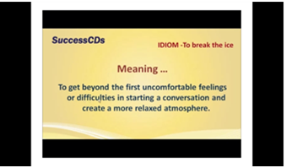 -          It means how to behave and feel more comfortable in any situation. Let’s give me your examples…-          Now let’s think how can we “break the ice”? What can help you in such situations?-  Some tips of breaking the ice you can learn from the text, firstly we'll listen it and then read for clear understanding. (раздаточный материал)2.Формирование навыка чтения на основе аудирования.Предтекстовой этапЦель: снять трудности при восприятии незнакомых слов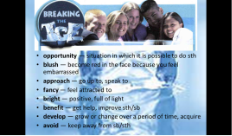 Первичное восприятие текстаЦель: совершенствование аудитивных способностей (выбор необходимой информации из звучащего текста). - Now you’ll listen the text and you should hear 5 highlights of how to break the ice, pictures can help you… Let’s check… and other tips are…..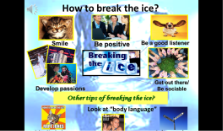 Текстовой этапЦель: развитие навыка изучающего чтенияRead the text to yourself and be ready to answer the questions.После текстовой этап Цель: проверка понимания прочитанного текста в вопросно-ответной форме.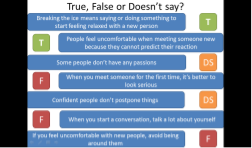  - Please, answer the questions and prove your answer using the text or explain your opinion. Do you agree with these statements? Why?.....3. Проверка домашнего задания  Ok, the main points of breaking the ice are: …..let’s discuss all of them (раздаточный материал)1. Черты характера Цель: активизация лексических единиц по теме черты характера, антонимия черт, проверка с опорой на аудиозапись, совершенствование аудитивных навыков с целью извлечения заданной информации (какие черты есть у детей).- What character adjectives do you know? Match the opposites. Whom can we call selfish (optimistic, sensitive, patient, easy-going, stubborn)? Which of the adjectives best describe you? Let’s listen and match each person (Ann, Sue, Bill) to the adjectives that best describe each. (раздаточный материал)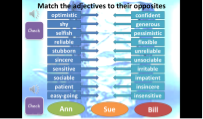 2. Язык телаЦель: активизация идиоматических выражений относительно мимики и жестов в речи, определение эмоций сопровождающих данные жесты.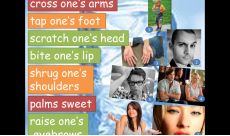  - Look at the pictures and describe using idioms of body language. What do people feel, when they …… (raise their eyebrows…..)4.   Совершенствование аудитивных навыковЦель: совершенствование аудитивных навыков с частичной опорой на письменные выражения, активизация речемыслительной деятельности- Using your own headphones look and listen, two girls tell you how to break the ice. Your task will be to understand “the rules of successful conversation”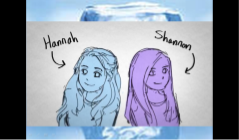  Правила успешной коммуникацииЦель: активизация речемыслительной деятельности (раздаточный материал)5 Развитие навыка говорения Цель: развитие навыка монологической речи (составление советов с использованием вводных конструкций, фраз,), .Look at the screen and let’s revise phrases which can help you to give advises how to break the ice. (раздаточный материал)You should work in pairs and prepare your advices to Liz, using these phrases. Exchange and discuss advices with your partner, you may write them. Then you should share you advices with us.Opening and closing remarksBesides / moreover – кроме тогоBe aware — имейте ввидуAn important point is that ...  Важным является то, что ...Frankly speaking / to tell the truth – честно говоря / Откровенно говоряfinally — в заключенииfirst af all — прежде всегоfirstly — во-первыхOn the one hand, ..., on the other hand, ...  С одной стороны ..., с другой стороны ... It is not surprising that...  Не удивительно, что ...In conclusion...  В заключение ... It is important to note that ...  Важно отметить, что ... On the one hand, ..., on the other hand, ...  С одной стороны ..., с другой стороны ... It is not surprising that...  Не удивительно, что ...In conclusion...  В заключение ... It is important to note that ...  Важно отметить, что ... In addition ...  К тому же...III. ЗАКЛЮЧИТЕЛЬНАЯ ЧАСТЬПостановка заданий на домЦель: закрепление полученных навыков построения монологического высказывания с использованием вводных конструкций, обобщение и систематизация лексико-грамматического материала по теме урока.- Your home task will be:To prepare a list with advices not only for Liz, but for all people which need to break the ice and be ready to tell them.Цель: подведение итогов урока, обратная связь с детьми и оценивание индивидуальных достижений детей на уроке.- What did we talk today about? What information was interesting and useful for you at the lesson?- As for the marks…….- look at the screen once again and don’t forget  If you need to “break the ice”:1. Smile2.Take a deep breath3. Break the ice :)- Our lesson is over. Good bye!Giving adviceResultIf I were you / in your position, I’d…/ I wouldn’tThis will/would…..You should / shouldn’tThen /This way …..It would(n’t) / might be a good idea (for you) to …..If you do this, you will…. because….Why don’t you…?By (+ing form) …, you will….Have you thought of /about (+ing)…?Another good idea is to….